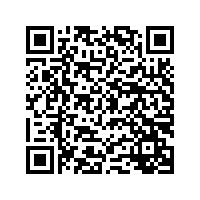 ФЕДЕРАЛЬНАЯ СЛУЖБА ПО НАДЗОРУ В СФЕРЕ СВЯЗИ,
ИНФОРМАЦИОННЫХ ТЕХНОЛОГИЙ И МАССОВЫХ
КОММУНИКАЦИЙВыпискаиз реестра лицензий в области связи по состоянию на Статус лицензии:Регистрационный номер лицензии:Дата предоставления лицензии:Полное и (в случае, если имеется) сокращенное наименование, в том числе фирменное наименование, и организационно-правовая форма юридического лица, адрес его места нахождения, государственный регистрационный номер записи о создании юридического лица, номер телефона, адрес электронной почты:Адреса мест осуществления лицензируемого вида деятельности:Лицензируемый вид деятельности с указанием выполняемых работ, оказываемых услуг, составляющих лицензируемый вид деятельности:Номер и дата приказа (распоряжения) лицензирующего органа о предоставлении лицензии:Срок действия лицензии:Лицензионные требования лицензии № Л030-00114-77/00742657 приведены в приложении, являющемся неотъемлемой частью выписки из реестра лицензий.Выписка носит информационный характер, после ее составления в реестр лицензий могли быть внесены изменения.действующаяЛ030-00114-77/00742657 “27” октября 2023 г.АКЦИОНЕРНОЕ ОБЩЕСТВО "НАУЧНО-ИССЛЕДОВАТЕЛЬСКИЙ И ПРОЕКТНО-КОНСТРУКТОРСКИЙ ИНСТИТУТ ИНФОРМАТИЗАЦИИ, АВТОМАТИЗАЦИИ И СВЯЗИ НА ЖЕЛЕЗНОДОРОЖНОМ ТРАНСПОРТЕ" (АО "НИИАС"); адрес местонахождения: 109029, Г.Москва, УЛ. НИЖЕГОРОДСКАЯ, Д.27, СТР.1; ОГРН: 1077758841555; телефон: (499) 262-70-70; адрес электронной почты: cainfo@vniias.ruИдентификационный номер налогоплательщика:7709752846Территория оказания услуг связи указана в приложении.Телематические услуги связи№ 581-рчс от “27” октября 2023 г.с “27” октября 2023 г. до “27” октября 2028 г.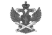 Документ подписан электронной подписью в системе электронного документооборота РоскомнадзораСВЕДЕНИЯ О СЕРТИФИКАТЕ ЭПСВЕДЕНИЯ О СЕРТИФИКАТЕ ЭПСертификатВладелецДействителен